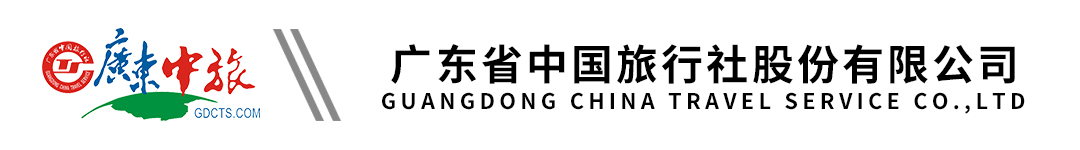 【皇家加勒比•海洋光谱号游轮】上海-长崎-福冈-上海  6天5晚 自由行 | 第一艘「超量子级」| 超凡游轮  | 超越想象新体验行程单行程安排费用说明其他说明产品编号SA1708910605Mg出发地上海市目的地长崎-福冈行程天数6去程交通轮船返程交通轮船参考航班无无无无无产品亮点邮轮介绍：邮轮介绍：邮轮介绍：邮轮介绍：邮轮介绍：天数行程详情用餐住宿D1中国-上海登船  预计离港时间：16:30早餐：X     午餐：X     晚餐：邮轮上   邮轮上D2海上巡航早餐：邮轮上     午餐：邮轮上     晚餐：邮轮上   邮轮上D3日本-长崎  预计停靠时间：07:00—19:00早餐：邮轮上     午餐：X     晚餐：邮轮上   邮轮上D4日本-福冈  预计停靠时间：08:00—18:45早餐：邮轮上     午餐：X     晚餐：邮轮上   邮轮上D5海上巡航早餐：邮轮上     午餐：邮轮上     晚餐：邮轮上   邮轮上D6中国-上海离船  预计离港时间：07:00早餐：邮轮上     午餐：X     晚餐：X   无费用包含1、海洋光谱号船票（含港务费）；1、海洋光谱号船票（含港务费）；1、海洋光谱号船票（含港务费）；费用不包含1、护照费用；1、护照费用；1、护照费用；预订须知未成年人出行：温馨提示1）若遇不可抗拒因素（如：遇台风等），游轮公司有权改变行程及缩短港口停留时间，由此所产生的损失我司及游轮公司概不负责退改规则1、因邮轮的特殊性，一经确认，不得取消及更改！如有取消将根据以下条款收取取消费用（如享受特殊促销优惠，一经确认不接受任何更改）：签证信息所有客人必须持有在航次结束后仍有6个月以上有效期的护照原件；同时请务必准备好两份护照首页信息页的复印件，A4纸张大小，请勿缩印。报名材料中国大陆籍客人出行所需资料：从返程日期开始算有效期至少为六个月以上的护照原件 （至少2页空白页）保险信息建议游客自行购买个人旅游意外保险，出游时请携带保险资料。保险信息在下列情况下，船长有权自行对航行范围作出修改、变更停靠港口的顺序和/或省略其中某个或某些停靠港口：